Baked sweet potatoes with ginger butter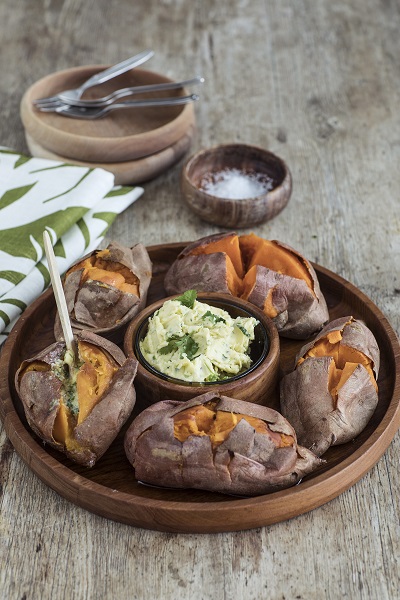 Ingredients for 4 people:4 sweet potatoes from North Carolina 150 g soft butter5 cm fresh ginger1 pot coriander, choppedgrated peel and juice of 1 organic limesaltPreparation Preheat the oven to 200 °C. Place the sweet potatoes in a fireproof dish and bake in the middle of the oven until soft.Peel ginger, grate finely and place in a bowl. Add butter, coriander, lime peel and juice and mix well. Season with salt.Slice a cross into each sweet potato with a knife and add some ginger butter.